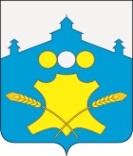 Администрация Советского сельсовета Большемурашкинского муниципального районаНижегородской областиПОСТАНОВЛЕНИЕ16 марта 2020 года                                                                                     № 14О проведении месячника по благоустройствунаселенных пунктов Советского сельсовета       В целях исполнения распоряжения Правительства Нижегородской области от 30.03.2009 № 564-р «О проведении месячника по благоустройству и санитарной  очистке территории Нижегородской области», постановления администрации Большемурашкинского муниципального  района от 13.03.2020 г.   № 94 «О проведении месячника по благоустройству и санитарной очистке территории Большемурашкинского муниципального района Нижегородской области», в целях повышения уровня благоустройства, санитарного состояния населенных пунктов Советского сельсовета, администрация Советского сельсовета постановляет:Объявить месячник по благоустройству, санитарной очистке, озеленению территории населенных пунктов Советского сельсовета  с 10 апреля по 14 мая 2020 года.Каждую пятницу  в период с 10 апреля по 14 мая  текущего года объявить санитарным днем, производить уборку закрепленных территорий каждого учреждения и объекта, около жилых домов и хозяйственных сараев.Утвердить комиссию по проверке выполнения мероприятий в составе:- председатель комиссии  - Курагина Наталья Валентиновна- члены комиссии:- заместитель главы Сидоренко А.С., -документовед  Чугреева Т.Ю.4. Утвердить наличие элементов благоустройства согласно приложению № 1к настоящему постановлению.5. Утвердить План мероприятий месячника по благоустройству 2020 годана территории Советского сельсовета согласно приложению № 2 к настоящему постановлению.6. Настоящее постановление разместить на сайте администрации Советского сельсовета.Глава администрации сельсовета                           Н.В. КурагинаПриложение № 1Фактическое наличии элементов благоустройства.Приложение № 2Планмероприятий месячника по благоустройству 2020 годана территории Советского сельсоветаГлава администрации Советского сельсовета                              Н.В. КурагинаТелефон:   (883167)5 73 98N п/пНаименованиеЕд. изм.По состоянию на 1 января текущего годаПо состоянию на 1 января предыдущего года1Общая протяженность дорог - всего <*>км28,428,41.1в том числе с твердым покрытиемкм15,815,81.2из них с усовершенствованным покрытиемкм15,815,81.3из пункта 1 - протяженность дорог по сельским территориямкм28,428,41.4из пункта 1 - протяженность дорог, не отвечающих нормативным требованиямкм12,612,62Количество контейнерных площадок, в том числе:ед.оборудованных в соответствии СанПиН 42-128-4690-88 "Санитарные правила содержания территорий населенных мест"ед.3Количество урнед.554Количество парковед.5Количество детских площадокед.336Количество спортивных площадокед.997Количество памятников и мемориаловед.77№п/пМероприятияМесто их проведения, объемы Сроки проведенияИсполнителиОтветственные123456I. БлагоустройствоI. БлагоустройствоI. БлагоустройствоI. БлагоустройствоI. БлагоустройствоI. Благоустройство1.Ремонт элементов внешнего благоустройства1.1.Спортивные площадки: 1.2.Детские площадки:- ремонт элементов- покраска, обустройство клумб, песочниц, озеленениеп. Советский,с. Малое МурашкиноапрельАдминистрация Советского сельсоветаСидоренко А.С.2.Озеленение2.1.Вырубка сухостоя и ликвидация аварийных деревьевп. СоветскийМарт, апрельАдминистрация Советского сельсоветаСидоренко А.С.2.2.Посадка деревьев и кустарниковп. СоветскиймайАдминистрация Советского сельсоветаСидоренко А.С.2.3.Устройство газонов, цветников, клумб (очистка газонов от старой листвы, бытового мусора, посадка газонной травы)п. Советский, с. Рождественоапрель, майАдминистрация Советского сельсоветаСидоренко А.С.4.Ремонт, благоустройство памятных местII. Ремонт участков автодорог и тротуаров в населенных пунктахII. Ремонт участков автодорог и тротуаров в населенных пунктахII. Ремонт участков автодорог и тротуаров в населенных пунктахII. Ремонт участков автодорог и тротуаров в населенных пунктахII. Ремонт участков автодорог и тротуаров в населенных пунктахII. Ремонт участков автодорог и тротуаров в населенных пунктах1.Ремонт участков автодорог в поселенияхп. Советский, с. Рождествено, с. Малое Мурашкиноиюнь, июльАдминистрация Советского сельсоветаСидоренко А.С.III. Освещение в населенных пунктахIII. Освещение в населенных пунктахIII. Освещение в населенных пунктахIII. Освещение в населенных пунктахIII. Освещение в населенных пунктахIII. Освещение в населенных пунктах1.Замена светильниковВсе населенные пункты Советского сельсоветапо мере необходимостиАдминистрация Советского сельсоветаСидоренко А.С.IV. Ремонт водоисточниковIV. Ремонт водоисточниковIV. Ремонт водоисточниковIV. Ремонт водоисточниковIV. Ремонт водоисточниковIV. Ремонт водоисточников1.Ремонт родников(ограждение, покраска, обустройство санитарных зон)с. Малое МурашкиноиюньАдминистрация Советского сельсоветаСидоренко А.С.V. Благоустройство территорий возле:V. Благоустройство территорий возле:V. Благоустройство территорий возле:V. Благоустройство территорий возле:V. Благоустройство территорий возле:V. Благоустройство территорий возле:3.Жилищный фонд МКД, частный жилой сектор:- газоны, цветники- деревья, кустарники- спортивные и детские площадки- гаражное хозяйство- стоянки для а/м возле домов п. Советский (напротив дома 21)май ( в рамках реализации ППМИ благоустройство детской площадки)Администрация Советского сельсоветаКурагина Н.В.